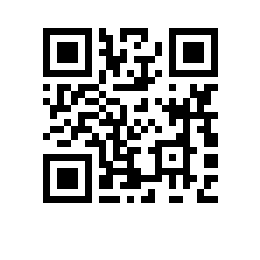 Об утверждении состава аттестационной комиссии и секретаря аттестационной комиссии на  учебный год для образовательной программы  Высшей школы бизнесаПРИКАЗЫВАЮ:Утвердить аттестационную комиссию и секретаря аттестационной комиссии для образовательной программы  «Менеджмент в ритейле», направления подготовки   Высшей школы бизнеса,  формы обучения в следующем составе:председатель - , Ойнер О.К.члены комиссии:,- Твердохлебова М.В., преподаватель,секретарь – .